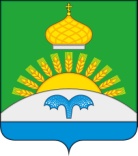 СОВЕТ НАРОДНЫХ ДЕПУТАТОВ СУХОДОНЕЦКОГО СЕЛЬСКОГО ПОСЕЛЕНИЯ БОГУЧАРСКОГО МУНИЦИПАЛЬНОГО РАЙОНА ВОРОНЕЖСКОЙ ОБЛАСТИ                                                   РЕШЕНИЕот «28» декабря 2020 г. №  35                                                          с.Сухой Донец                                     Об утверждении  реестра муниципального имущества Суходонецкого сельского поселения Богучарского муниципального района на 2021 годВ соответствии с Федеральным законом от 06.10.2003 № 131-ФЗ «Об общих принципах организации местного самоуправления в Российской Федерации», Гражданским кодексом Российской Федерации, Приказом Минэкономразвития РФ от 30.08.2011 N 424 "Об утверждении Порядка ведения органами местного самоуправления реестров муниципального имущества",  Уставом Суходонецкого сельского поселения,  Совет народных депутатов Суходонецкого  сельского поселения  решил: 1. Утвердить реестр муниципального недвижимого имущества  Суходонецкого  сельского поселения Богучарского  муниципального района согласно приложению № 1.2. Утвердить реестр муниципального движимого имущества Суходонецкого сельского поселения Богучарского муниципального района согласно приложению № 2.          3. Старшему инспектору (Рогачёвой Т.В.):- обеспечить ведение реестра и внесение в него изменений по мере необходимости;- вносить предложение в Совет народных депутатов Суходонецкого сельского поселения об утверждении реестра муниципальной собственности не реже одного раза в год.4. Считать утратившим силу решение Совета народных депутатов Суходонецкого сельского поселения Богучарского муниципального района от 25.12.2019 № 309 «Об утверждении  реестра муниципального имущества Суходонецкого сельского поселения Богучарского муниципального района на 2020 год».5. Контроль за исполнением настоящего решения возложить на постоянную комиссию Совета народных депутатов Суходонецкого сельского поселения по бюджету, налогам, финансам и предпринимательству, депутатской этике, торговле и общественному питанию, законности и правопорядку (Чудаков А.Н.).Глава  Суходонецкого сельского поселения                     С.В. Марочкин                                                                                                                                                                                    Приложение № 1                                                                 к  решению Совета народных    депутатов Суходонецкого сельского поселения  Богучарского муниципального района                                                                                              от 28.12.2020  № 35Реестр муниципального недвижимого имущества  Суходонецкого сельского поселения Богучарского  муниципального районаПриложение № 2 к решению Совета народных депутатовСуходонецкого  сельского поселения  Богучарского муниципального района                                                                                           от 28.12.2020 № 35Реестр муниципального движимого имущества Суходонецкого сельского поселения Богучарского муниципального районаНаименование недвижимого имуществаАдрес (местоположение) недвижимого имуществаКадастровый номер муниципального недвижимого имуществаПлощадь, протяженность и (или) иные параметры, характеризующие физические свойства недвижимого имуществаСведения о балансовой стоимости недвижимого имущества и начисленной амортизации (износе)Сведения о кадастровой стоимости недвижимого имуществаДаты возникновения и прекращения права муниципальной собственности на недвижимое имуществоРеквизиты документов - оснований возникновения (прекращения) права муниципальной собственности на недвижимое имуществоСведения о правообладателе муниципального недвижимого имуществаСведения об установленных в отношении муниципального недвижимого имущества ограничениях (обременениях) с указанием основания и даты их возникновения и прекращения1.Здание СДК ул.  Советская.1      нет330м2133430/133430отсутствует26.12.2007г.Постановление админисмтрации Суходонецкого сельского поселения №25 от 26.12.2007г.Администрация Суходонецкого сельского поселениянет2. Здание Медпунктаул.Аплетова .4836-36-04/001/2008-05057,9 м253475/53475292062 руб.08 коп.23.01.2008г.Свид-воо гос. регистрации36-АБ №891616Администрация Суходонецкого сельского поселениянет3.Здание администрацииул. Аплетова.5536-36-04/005/2012-395379,8 м2.536433,06/536433,065422198 руб.92 коп.20.07.2012г.Свид-воо гос.регистрации36АГ  427641Администрация Суходонецкого сельского  поселенияНет4.Объект  культуры (военно-мемориальный  объект)Ул.Советская, 1Б36:03:4100013:1138 м216.05.2016Свидетельство  о  гос.регистрации   №761291Администрация  Суходонецкого  сельского  поселениянет5.Земельный участокул.Аплётова.4836:03:4100013:51785м2Балансовая стоимость-0 рублей,Начисленная стоимость-0 рублей402131 руб.95 коп.04.03.2014 г.Свидетельство о государственной регистрации 36 АД 330226Администрация Суходонецкого сельского поселениянет6.Земельный участок военно-мемориального объектаул.Советская 1Б36:03:4100013:9869 м2Балансовая стоимость-0 рублей,Начисленная стоимость-0 рублей35346 руб.63 коп21.08.2015 г.Свидетельство о государственной регистрации 36-36/004-36/004/012/2015-273/2Администрация Суходонецкого сельского поселениянет7.Земельный участок для размещения сквераул.Советская 1в36:03:41000013:1114  754 м2Балансовая стоимость-0 рублей,Начисленная стоимость-0 рублей1283 руб.58 коп 05.11.2015 г.Свидетельство о государственной регистрации 36-36/004-36/004/010/2015-260/2Администрация Суходонецкого сельского поселениянет8.Земельный участок под зданием администрацииул. Аплетова.5536:03:4100013:107307,7 м2Балансовая стоимость-0 рублей,Начисленная стоимость-0 рублей157779 руб.16 коп.Не зарегистрированонет9.Земельный участок под зданием Суходонецкого СДКул.Советская,1нетнетБалансовая стоимость-0 рублей,Начисленная стоимость-0 рублей61575руб.84 коп10.Объект сквер «Центральный» села Сухой Донецул.Советская 1вс.Сухой ДонецнетнетБалансовая стоимость – 0 рублей, стоимость – 1638194,18 рублейотсутствует25.12.2018г.Постановление администрации Суходонецкого сельского поселения от 25.12.2018 № 48Администрация Суходонецкого сельского поселенияНет11.Земельный  участок  под  кладбищемул.Брагонина,11с.Сухой Донец36:03:4100008:3315712 м2Балансовая стоимость-0 рублей,Начисленная стоимость-0 рублейотсутствует12.07.2019 г.Выписка  из  Единого государственного  реестра  недвижимости от 12.07.2019 г.Администрация Суходонецкого сельского поселениянет12. Земельный  участок  под  кладбищемул.Пролетарская,29с.Белая Горка 1-я36:03:0000000:25905050 м2Балансовая стоимость-0 рублей,Начисленная стоимость-0 рублей4266240 руб.10.07.2019 г.Выписка  из  Единого государственного  реестра  недвижимости от 10.07.2019 г.Администрация Суходонецкого сельского поселениянетНаименование движимого имуществаСведения о балансовой стоимости движимого имущества и начисленной амортизации (износе)Даты возникновения и прекращения права муниципальной собственности на движимое имуществоРеквизиты документов - оснований возникновения (прекращения) права муниципальной собственности на движимое имуществоСведения о правообладателе муниципального движимого имуществаСведения об установленных в отношении муниципального движимого имущества ограничениях (обременениях) с указанием основания и даты их возникновения и прекращенияВ отношении акций акционерных обществ В отношении акций акционерных обществ В отношении акций акционерных обществ В отношении долей (вкладов) в уставных (складочных) капиталах хозяйственных обществ и товариществВ отношении долей (вкладов) в уставных (складочных) капиталах хозяйственных обществ и товариществНаименование движимого имуществаСведения о балансовой стоимости движимого имущества и начисленной амортизации (износе)Даты возникновения и прекращения права муниципальной собственности на движимое имуществоРеквизиты документов - оснований возникновения (прекращения) права муниципальной собственности на движимое имуществоСведения о правообладателе муниципального движимого имуществаСведения об установленных в отношении муниципального движимого имущества ограничениях (обременениях) с указанием основания и даты их возникновения и прекращенияНаименовании акционерного общества-эмитента, его основной государственный регистрационный номерКоличество акций, выпущенных акционерным обществом (с указанием количества привилегированных акций), и размере доли в уставном капитале, принадлежащей муниципальному образованию, в процентахНоминальная стоимости акцийНаименование хозяйственного общества, товарищества, его основной государственный регистрационный номерРазмер уставного (складочного) капитала хозяйственного общества, товарищества и доли муниципального образования в уставном (складочном) капитале в процентахАвтомобильВаз 21906271500,00руб.(износ 127171,11 руб.)10.04.2013Товарнаянакладная№1110От 22.04.2013Администрация Суходонецкого сельского поселениянет00000ИТОГО271500,00 руб. (износ- 127171,11 руб.)нет00000